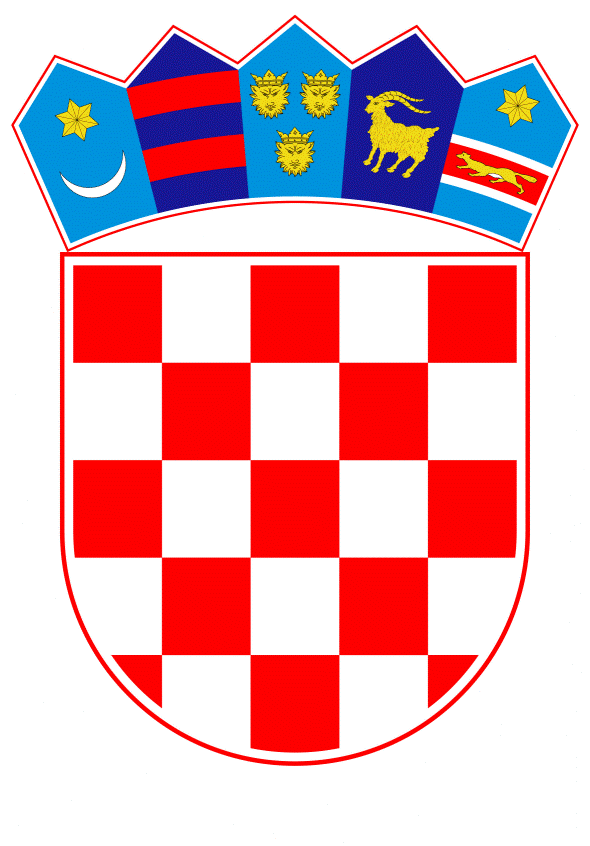 VLADA REPUBLIKE HRVATSKEZagreb, 4. travnja 2019.______________________________________________________________________________________________________________________________________________________________________________________________________________________________Banski dvori | Trg Sv. Marka 2  | 10000 Zagreb | tel. 01 4569 222 | vlada.gov.hrPrijedlog		Na temelju članka 31. stavka 2. Zakona o Vladi Republike Hrvatske (Narodne novine, broj 150/11, 119/14, 93/16 i 116/18) i članka 23. stavka 3. Zakona o knjižnicama i knjižničnoj djelatnosti (Narodne novine, broj: 17/19), a u vezi s člankom 12. stavcima 1. i 4. Statuta Nacionalne i sveučilišne knjižnice u Zagrebu, klase: 041-01/10-01/1, urbroja: 474-01-01-10-16/T.T., od 1. prosinca 2010. godine, Vlada Republike Hrvatske je na sjednici održanoj _________ donijelaO D L U K Uo davanju suglasnosti Nacionalnoj i sveučilišnoj knjižnici u Zagrebu za sklapanje ugovora o javnim radovima za izvođenje radova rekonstrukcije vezanih uz prenamjenu prostora Nacionalne i sveučilišne knjižnice u Zagrebu kao središnjeg prostora za provedbu aktivnosti Predsjedanja Republike Hrvatske Vijećem Europske unije 2020I.		Daje se suglasnost Nacionalnoj i sveučilišnoj knjižnici u Zagrebu za sklapanje Ugovora o javnim radovima za izvođenje rekonstrukcije vezane uz prenamjenu prostora Nacionalne i sveučilišne knjižnice u Zagrebu kao središnjeg prostora za provedbu aktivnosti Predsjedanja Republike Hrvatske Vijećem Europske unije 2020, s tvrtkom ING-GRAD d.o.o., a sukladno Odluci Upravnoga vijeća Nacionalne i sveučilišne knjižnice u Zagrebu klase: 041-01/19-01/07, urbroja: 474-01-19-2, od 20. ožujka 2019. godine, ukupne vrijednosti 34.752.590,03 kuna bez poreza na dodanu vrijednost, odnosno 43.440.737,54 kuna s porezom na dodanu vrijednost.II.		Ova Odluka stupa na snagu danom donošenja.Klasa: Urbroj:Zagreb, _______ PREDSJEDNIKmr. sc. Andrej PlenkovićOBRAZLOŽENJENacionalna i sveučilišna knjižnica u Zagrebu kao Naručitelj (u daljnjem tekstu: NSK) u postupku je sklapanja Ugovora o javnim radovima za izvođenje radova rekonstrukcije s tvrtkom ING-GRAD d.o.o. kao Izvršiteljem (u daljnjem tekstu: Ugovor).Navedenim Ugovorom uređuju se međusobni odnosi ugovornih strana sukladno predmetu ugovora o izvođenju radova rekonstrukcije vezanih uz prenamjenu prostora Nacionalne i sveučilišne knjižnice u Zagrebu kao središnjeg prostora za provedbu aktivnosti predsjedanja Republike Hrvatske Vijećem Europske unije 2020. godine. Ukupna vrijednost radova koji su predmet ovoga Ugovora iznosi 34.752.590,03 kuna bez poreza na dodanu vrijednost, odnosno 43.440.737,54 kuna s porezom na dodanu vrijednost, a predviđeno trajanje Ugovora, odnosno rok za izvođenje radova i izvršenje obveza je 12. studeni 2019. godine.Člankom 23. stavkom 3. Zakona o knjižnicama i knjižničnoj djelatnosti (Narodne novine, broj: 17/19) propisano je da je osnivač Nacionalne i sveučilišne knjižnice u Zagrebu Republika Hrvatska te da prava i dužnosti osnivača obavlja Vlada Republike Hrvatske.Nadalje, člankom 12. stavcima 1. i 4. Statuta Nacionalne i sveučilišne knjižnice u Zagrebu od 17. prosinca 2010. godine propisano je da NSK ne može bez suglasnosti osnivača sklapati pravne poslove čija je vrijednost veća od 1.500.000,00 kuna, a Odluku o sklapanju pravnih poslova čije vrijednost prelazi 1.500.000,00 kuna donosi Upravno vijeće uz suglasnost osnivača.Budući da vrijednost Ugovora koji se sklapa između NSK i tvrtke ING-GRAD d.o.o. prelazi iznos od 1.500.000,00 kuna, Upravno vijeće NSK dužno je ishoditi suglasnost osnivača - Vlade Republike Hrvatske na Odluku kojom se odobrava sklapanje Ugovora za nabavu izvođenja radova rekonstrukcije s tvrtkom ING-GRAD d.o.o.Slijedom navedenoga, ovom Odlukom Vlada Republike Hrvatske daje suglasnost na Odluku Upravnog vijeća NSK (Klasa: 041-01/19-01/07, Ur. broj: 474-01-19-2) od 20. ožujka 2019. godine.	Dio financijskih sredstava za provedbu ove Odluke osiguran je u Državnom proračunu Republike Hrvatske za 2019. godinu u ukupnom iznosu od 38.000.000,00 kuna, u okviru Razdjela 080 - Ministarstvo znanosti i obrazovanja, Glave 08091 - Agencije i ostale javne ustanove u znanosti i obrazovanju, RKP 21836 - Nacionalna i sveučilišna knjižnica, Programa 3801 - Ulaganje u znanstvenoistraživačku djelatnost, aktivnosti A622017 - Administracija i upravljanje Nacionalne i sveučilišne knjižnice, stavke 4511 - Dodatna ulaganja na građevinskim objektima.	Nedostatna financijska sredstva za provedbu ove Odluke u iznosu od 5.440.737,54 kuna osigurat će se u okviru limita ukupnih rashoda Državnog proračuna Republike Hrvatske za 2019. godinu i projekcijama za 2020. i 2021. godinu.Predlagatelj:Ministarstvo znanosti i obrazovanjaPredmet:Prijedlog odluke o davanju suglasnosti Nacionalnoj i sveučilišnoj knjižnici u Zagrebu za sklapanje ugovora o javnim radovima za izvođenje radova rekonstrukcije vezanih uz prenamjenu prostora Nacionalne i sveučilišne knjižnice u Zagrebu kao središnjeg prostora za provedbu aktivnosti Predsjedanja Republike Hrvatske Vijećem Europske unije 2020